Project Deliverable G- Prototype II and Customer FeedbackGNG1103 - Engineering DesignFaculty of Engineering - University of Ottawa Group 11:Matthew ChauOluwadamilola OlaifaSadeem Mahmood ZahidFiyin EyenikeAyaz Mohammad Saad NayeckMarch 10, 2024IntroductionThe objective of this deliverable is to advance the development of the jig by creating the second prototype. Drawing upon the valuable feedback from our third client meeting, as well as insights from the testing phase of our initial prototype, we aim to elevate the functionality and performance of the jig. This prototype will leverage the foundation established by the first prototype, thus aiming for greater fidelity and comprehensiveness.2.0 Client Presentation Feedback	During our pitch presentation to AMBICO Ltd, we showcased our initial prototype and provided a concise overview of the essential components incorporated in our design. While presenting our list of materials for the prototype, the client informed us of the availability of imperial fasteners that are stocked in AMBICO. Additionally, our client acknowledged our grasp of the project’s objectives and commended our prototype as a promising starting point for the solution.3.0 Prototype3.1 Prototype Objectives:Create a physical prototype to scale through scrap MDF and spare rods/nutsTest the current prototype for feasibilityDetermine future test planFind areas of improvement3.2 Prototype Images:
3.3 Analysis of Critical Components: 4.0 Prototype II Test Results5.0 Prototyping Test Plan – Prototype III.6.0 Bill of Materials6.1 Prototype I Bill of Materials6.2 Prototype II Updated Bill of Materials6.3 Prototype III Bill of Materials6.4 Client Bill of Materials7.0 Project plan7.1 Task list8.0 Conclusion	Our presentation to AMBICO Ltd. served as a pivotal moment in refining our project trajectory. The client’s valuable insights and suggestions underscore their commitment to the seamless implementation and practicality of our design. This deliverable marks a significant milestone in our solution, showcases images of the initial prototype, offers an analysis, and outlines a detailed plan for testing.1.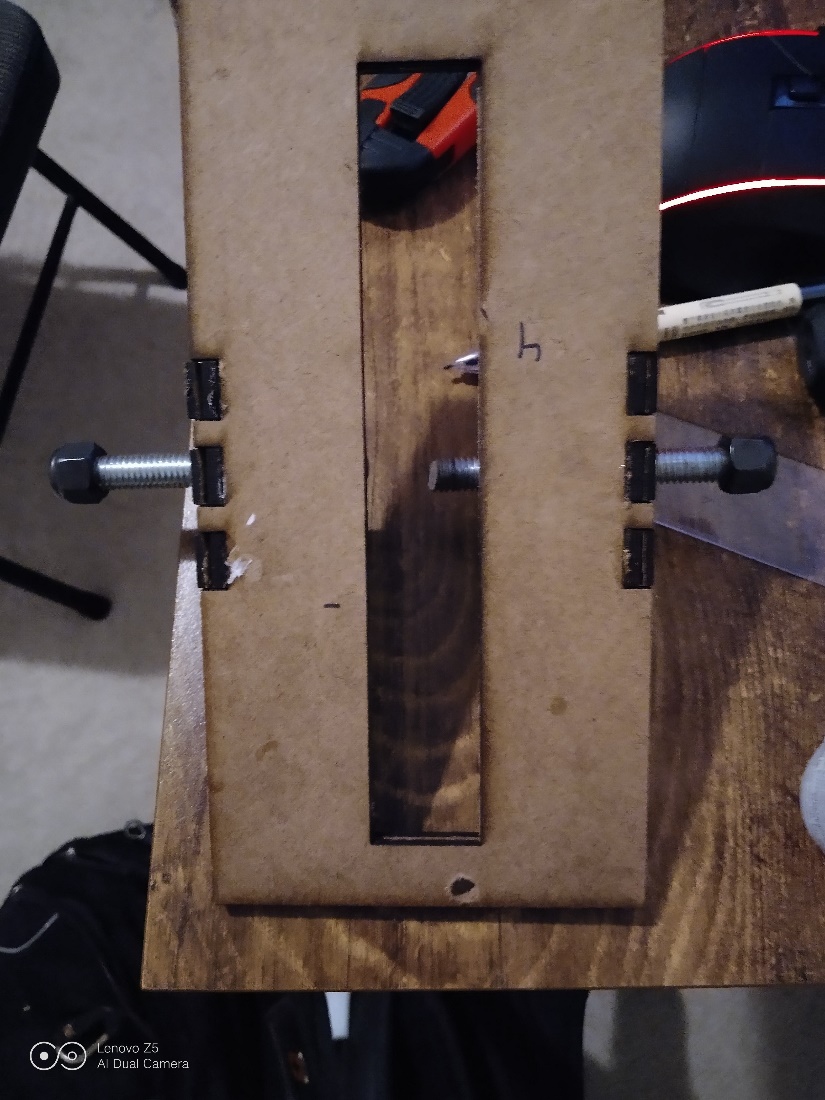 2.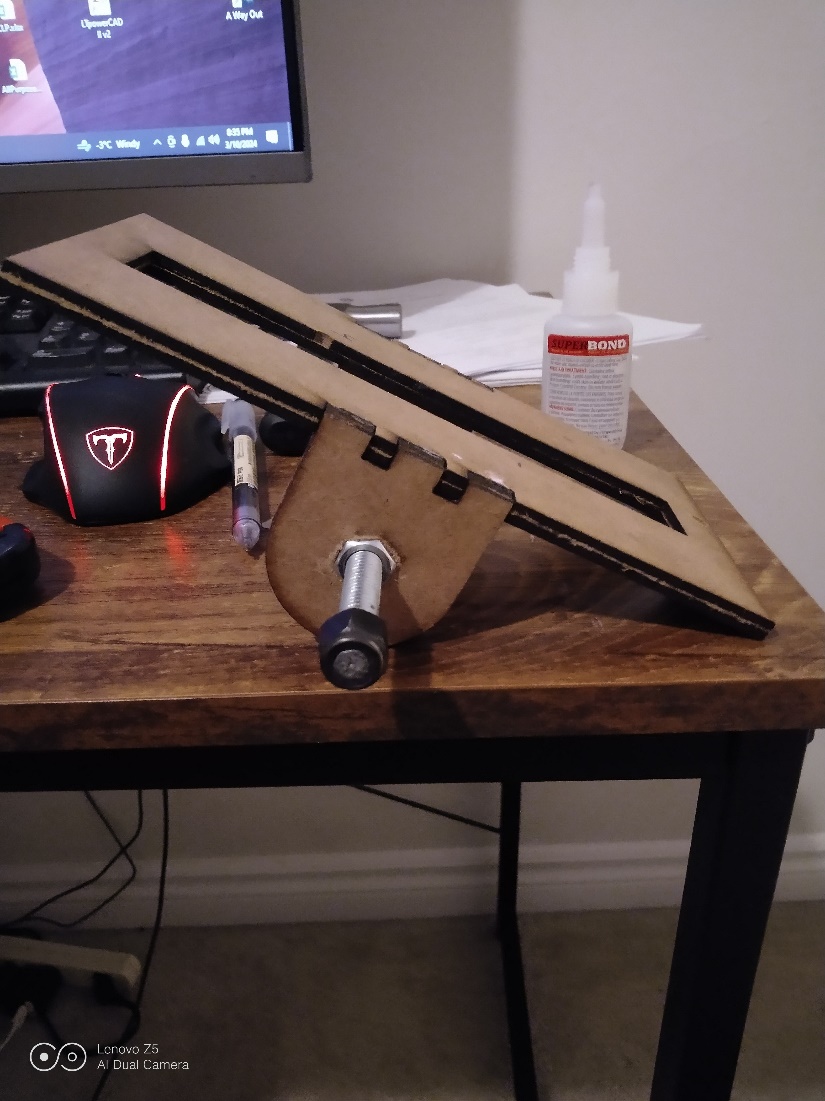 3.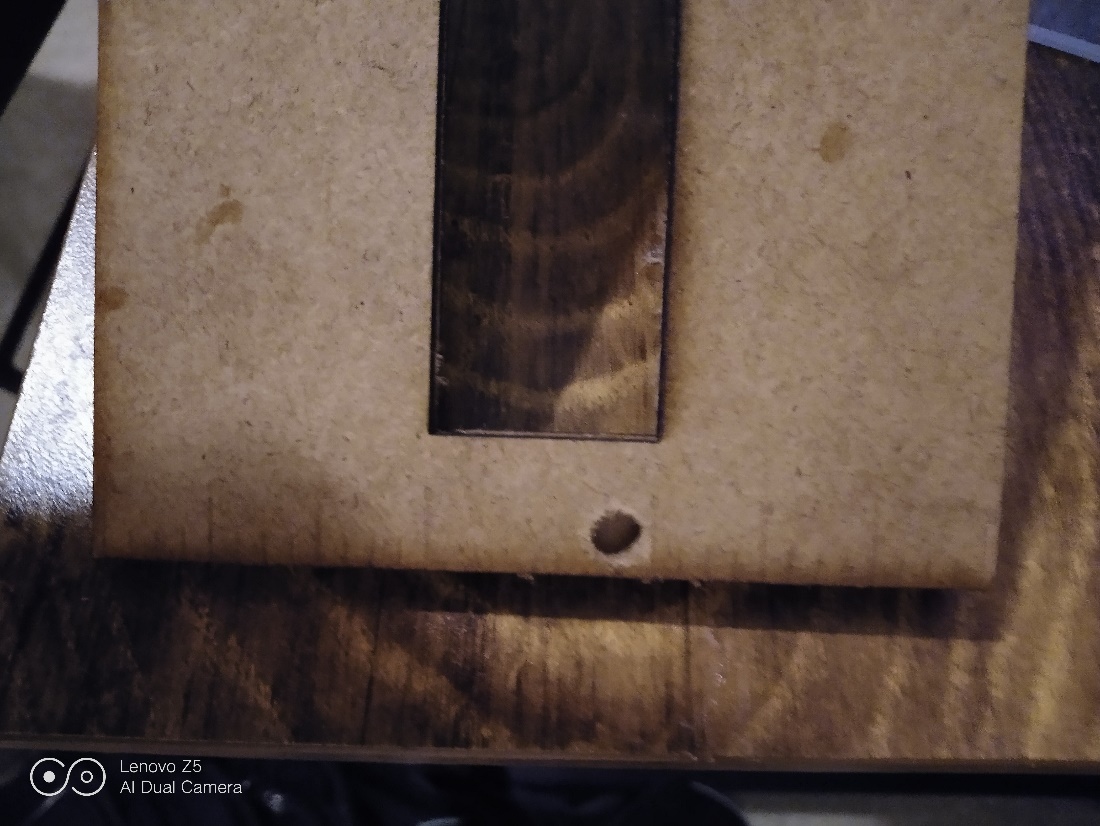 4.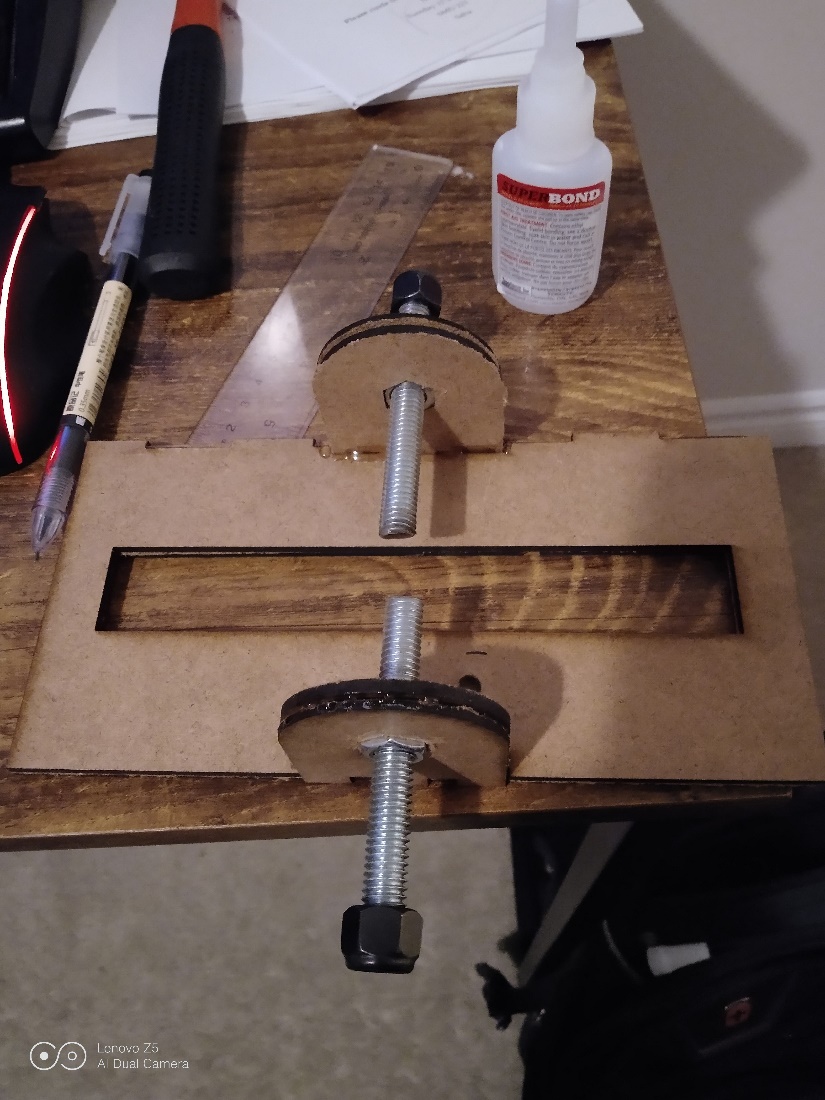 Critical Components:Purpose:“Knob” & Threaded RodThe knob and threaded rod allow for both tightening and loosening of the clamps, as well as adjustment of the platform. These clamps facilitate changes in the platform's position on the door side surface, providing flexibility in adjusting the back-set.PlatformThe platform serves as a guide for the router during the process of installation for the flush bolt. It has a cutout measuring 6.75'' x 1'' to meet the client specified dimensions of bolt.Thread HoldersThe thread holders attached to the side of the platform act as essentially a holder. The hammered in hex nut allows for the threaded rod to move freely.                                           Inscribed MeasurementsMeasurements are needed to exactly measure the back-set required or needed for a door. In this prototype, the measurements were lasered in (can be seen in picture 3). They are very faint unfortunately.Test IDTest ObjectiveImagesResults1Determine stability of clamping system.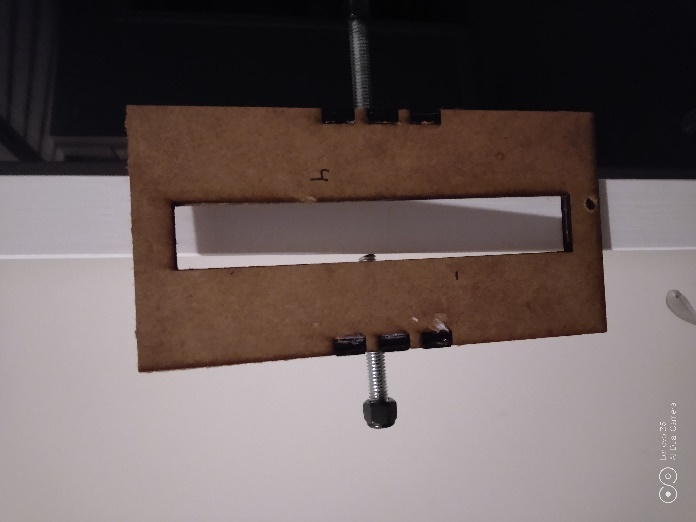 Prototype II jig is able to be securely fastened to a wooden door. There is no slippage or signs of breaking. The jig is not flush to the door, and there is a noticeable tilt.Result likely due to lack of foot pads to keep screw ends flat to door surface.2Check ease of adjustment of clamps.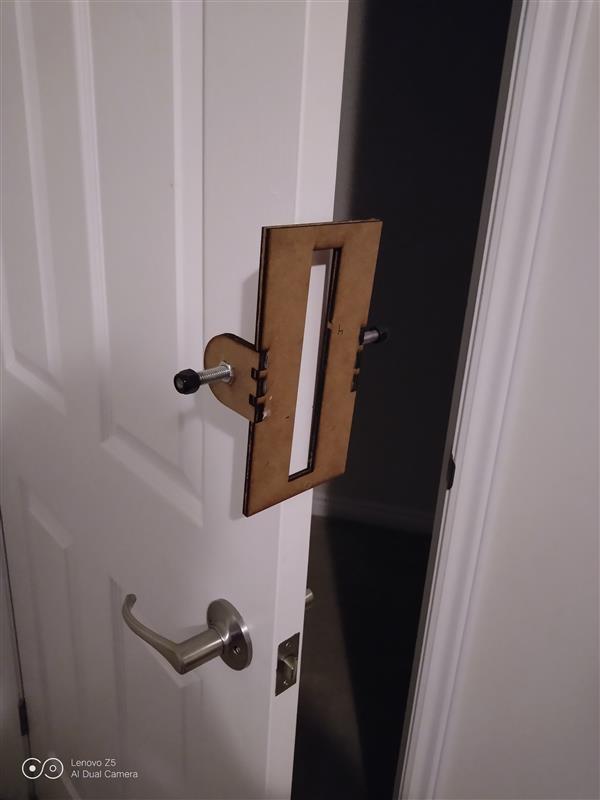 After jig is secured to doorframe, adjustments can be made by tightening and loosening the screws.Adjusting the screws is a simple and easy process.Difficult to have accurate adjustments as screws are not flush to the surface and measurements are faint and difficult to read. Test IDTest Objective (Why)Description of prototype used and of basic Test Method (What)Description of Results to be recorded and how these results will be used (How)Estimated duration of test 1Determining if the clamp attaches properly to the door Observe the jig as it is clamped to different doors Results will be recorded as either “success” if jig attaches properly when used or “failure” is it doesn't.Approximately 10-30 minutesDate: March 11-15To be done by: Fiyin2Determining if the clamp is stable and doesn't break The prototype will be clamped on different doors around the campus.Results will be recorded as either “success” if clamp doesn't break when used or “failure” is it breaks. Approximately 10-30 minutesDate: March 11-15To be done by: Dami3Determining the accuracy of the measurement of the jig Place the jig on a door and use the measurements as you would do if you were measuring a real door in the factory. Results will be recorded as either “success” if jig can be used accurately for the measurements required or “failure” is it doesn't.Approximately 10-30 minutesDate: March 11-15To be done by: Matthew 4Determining if the cutout is straight and centered properly when clamping. Observe the jig clamped on a door to see if cutout is straight and centered. Results will be recorded as either “success” if cutout is straight and cantered when used or “failure” if it is not .Approximately 10-30 minutesDate: March 11-15To be done by: Sadeem Component/ExpenseCostOnshape Subscription$0.00Total:$0.00Component/ExpenseCostMDF Jig Platform & Protrusions$0.00Brunsfield Screws x2$0.00Brunsfield Hex Nuts x2$0.00Brunsfield Rubber Nut x2$0.00Makerspace Laser Cutter Usage$0.00Onshape Subscription$0.00Inkscape Software$0.00Total:$0.00Component/ExpenseCostLinkMakerspace 3D Printing$0.00Paulin 1/4-inch-20 Steel Hex Machine Screw Nut - Zinc Plated$0.35/each x 4https://www.homedepot.ca/product/paulin-m8-1-25-class-8-metric-hex-nut-din-934-zinc-plated/10001285213Paulin 1/4-20 x 10 mm Knife Inserts Zinc Plated$1.34/each x 2https://www.homedepot.ca/product/paulin-1-4-20-x-10-mm-knife-inserts-zinc-plated/10001294431/4-20 Thread Knobs $3.20/each x 2https://www.leevalley.com/en-ca/shop/hardware/jig-and-fixture-parts/61652-1-4-20-thread-knobs?item=00M5621&utm_source=free_google_shopping&utm_medium=organic&utm_campaign=shopping_feed&srsltid=AfmBOooFy2otWdcp-ylc3zZ2w3gfd3JL88mN9AvHzdJNeTsrYJzfZIgaKGUTotal:$10.48Component/ExpenseCost3D PrintingORIn House Sheet Metal Machine$2.00/hour ~ $20 (worst case)OR$0.00 (+ cost ¼ in sheet metal steel/aluminum)Paulin 1/4-inch-20 Steel Hex Machine Screw Nut - Zinc Plated$0.35/each x 4Paulin 1/4-20 x 10 mm Knife Inserts Zinc Plated$1.34/each x 21/4-20 Thread Knobs$3.20/each x 2Total:At most $30.48StatusTaskPersonDONEDrawing the platform on OnshapeSadeem, Matthew, and AyazDONEDrawing the clamp extensions on OnshapeSadeem, Matthew, and AyazDONEDesigning the laser cut drawing in InkscapeSadeemDONELaser cutting the platformSadeemDONELaser cutting the clamp extensionsSadeemDONEAssembly of the prototypeSadeemDOCDOCDOCDONEIntroductionOluwadamilolaDONEPresentation FeedbackOluwadamilolaDONEPrototypeSadeemDONEPrototype test planFiyinDONEBill of MaterialsMatthewDONEProject PlanAyazDONEConclusionOluwadamilola